IAA 2015: Leoni bietet formstabile Kabelsätze für schnelleren Einbau im Pkw anGeschäumte Produkte für den Motorraum mit höherer Beständigkeit   Nürnberg, 5. August 2015 – Leoni, der führende europäische Anbieter von Kabeln und Kabelsystemen für die Automobilbranche und weitere Industrien, bietet formstabile Kabelsätze nun auch verstärkt für Pkw an. Auf der IAA (Stand D08 in Halle 4.1) zeigt das Unternehmen, welche Vorteile die Verwendung dieser Produkte in puncto Langlebigkeit und Montagezeit hat.Bislang hat Leoni formstabile Kabelsätze vorwiegend für Nutzfahrzeuge entwickelt und hergestellt. In und an den Motoren von Zugmaschinen werden die robusten Produkte seit mehr als 10 Jahren verbaut. Nach erfolgreichem Einsatz von geschäumten Sonderanwendungen wie etwa Tüllen in ersten Pkw-Modellen steht die Technologie jetzt auch für den Motorraum zur Verfügung. Auf dem IAA-Stand werden die Vorzüge der innovativen Produkte dargestellt: Formstabile Kabelsätze ermöglichen eine platz- und zeitsparende Montage, insbesondere an Motorblock und Getriebe. Auch an Engstellen oder Durchführungen, etwa vom Motorraum zur Fahrgastzelle, kann der Einsatz geschäumter Bauteile eine verbesserte Formgebung und Passgenauigkeit gewährleisten – und damit einen schnelleren Einbau.Mit seiner führenden Fertigungstechnologie auf Basis des Werkstoffs Polyurethan gelingt es Leoni außerdem, sehr vibrationsbeständige und langlebige Kabelsätze herzustellen. Die formstabile Hülle schützt die Leitungen dank absolut dichter Kabeldurchführungen vor Schmutz, Feuchtigkeit, Ölen und Chemikalien. Trennstellen entfallen, was potenzielle Fehlerquellen reduziert. Die Temperaturbeständigkeit wurde weiter verbessert, so dass die formstabilen Kabelsätze je nach Anforderung und Einsatzbereich im Fahrzeug bis zu 130 Grad im Dauerbetrieb standhalten. Leoni stattet die Produkte bei Bedarf mit integrierten Befestigungsteilen aus, die Bewegungen und mechanische Belastungen verhindern.(1.961 Anschläge inkl. Leerzeichen) Zugehöriges Illustrationsmaterial finden Sie unter
https://www.leoni.com/de/presse/mitteilungen/details/iaa-2015-leoni-bietet-formstabile-kabelsaetze-fuer-schnelleren-einbau-im-pkw-an/ Über die Leoni-GruppeLeoni ist ein weltweit tätiger Anbieter von Drähten, optischen Fasern, Kabeln und Kabelsystemen sowie zugehörigen Dienstleistungen für den Automobilbereich und weitere Industrien. Leoni entwickelt und produziert technisch anspruchsvolle Produkte von der einadrigen Fahrzeugleitung bis zum kompletten Bordnetz-System. Darüber hinaus umfasst das Leistungsspektrum Drahtprodukte, standardisierte Leitungen, Spezialkabel und konfektionierte Systeme für unterschiedliche industrielle Märkte. Die im deutschen MDAX börsennotierte Unternehmensgruppe beschäftigt rund 70.000 Mitarbeiter in 31 Ländern und erzielte 2014 einen Konzernumsatz von 4,1 Mrd. Euro.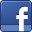 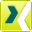 Ansprechpartner für JournalistenSven SchmidtCorporate Public & Media RelationsLEONI AGTelefon	+49 (0)911-2023-467Telefax	+49 (0)911-2023-231E-Mail	presse@leoni.com